	Ragan A. Squier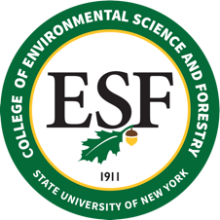 	Secretary to the BoardM E M O R A N D U MTO:	Members of the ESF Board of Trustees 	Diversity, Equity and Inclusion Committee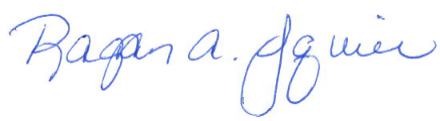 FROM:	Ragan A. Squier	Secretary to the Board  DATE:	January 27, 2022SUBJECT:	Official Notice of the February 2, 2022 Diversity, Equity, and Inclusion Board Committee MeetingPlease be advised that a meeting of the ESF Board of Trustees Diversity, Equity and Inclusion Committee will be held on Wednesday, February 2, 2022, at 9 AM via videoconference and livestreamed to the public.Wednesday, February 2, 20229:00 AM	Diversity, Equity and Inclusion Board Committee Meeting 	Location:  videoconferenceLivestream address:  https://www.esf.edu/welcome/trustees.htm